Caderno 1 - Módulo 5: Introdução à Função e Análise Gráfica - Data: 14/3/2017Praticando o aprendizado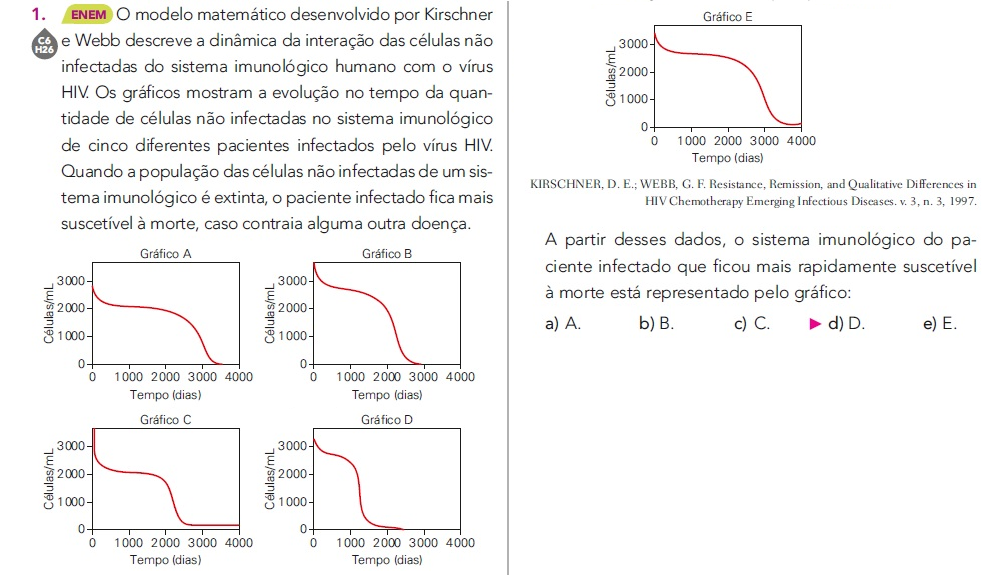 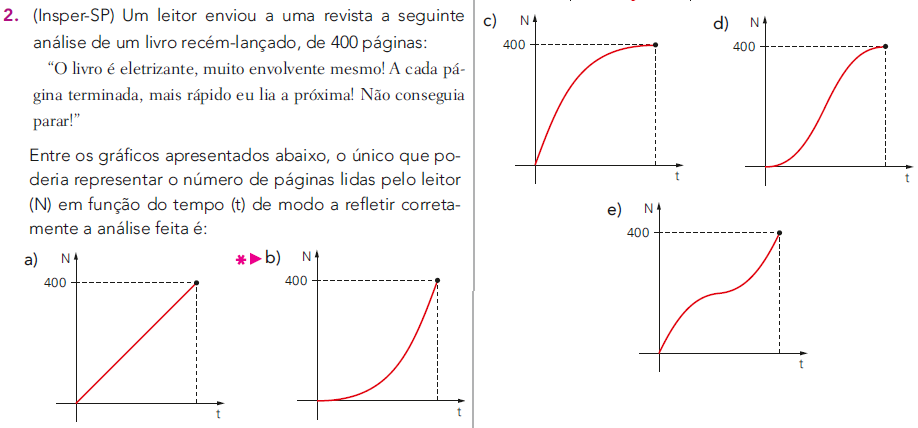 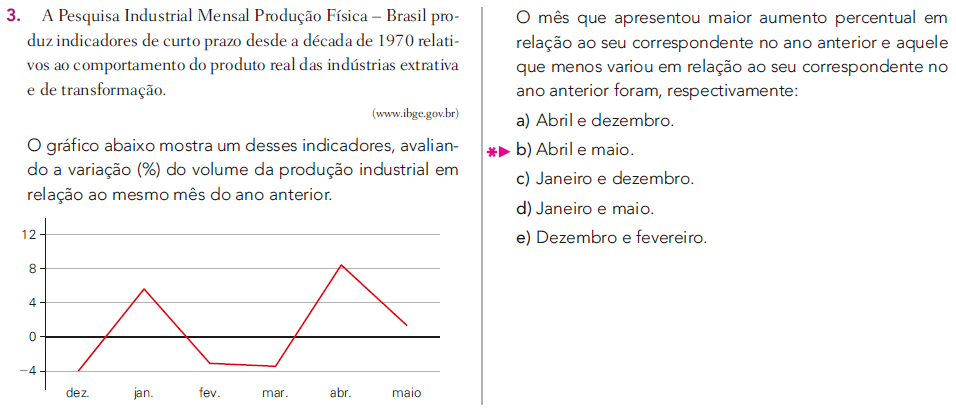 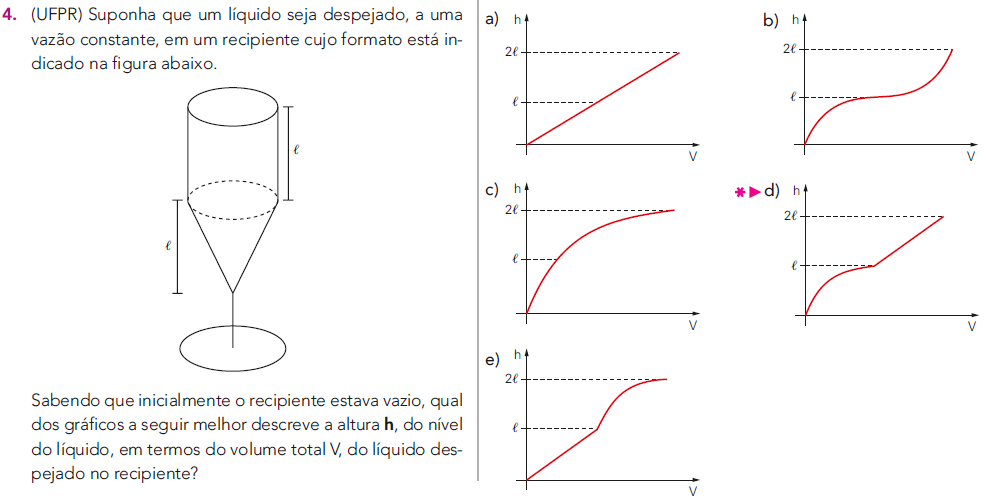 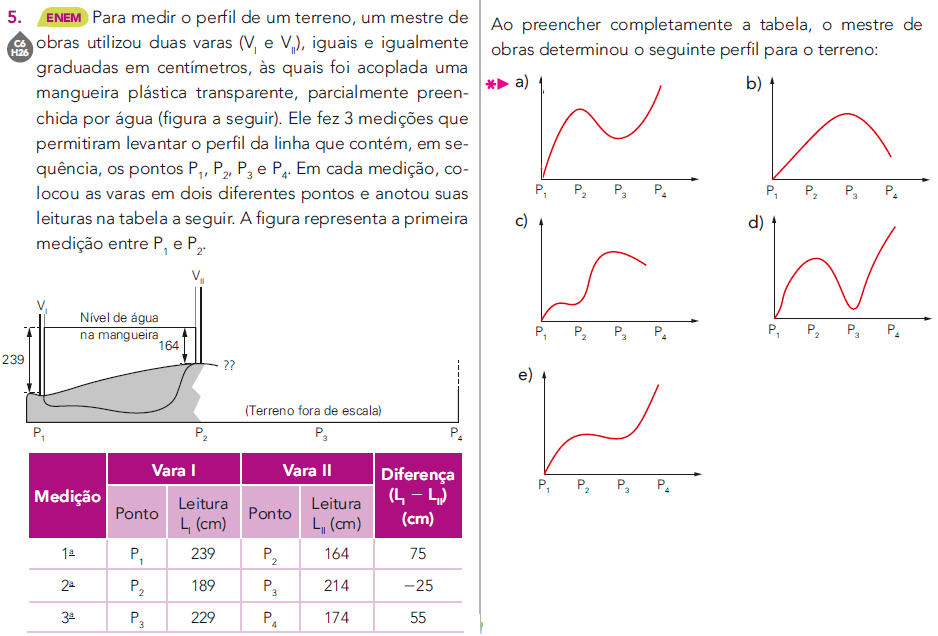 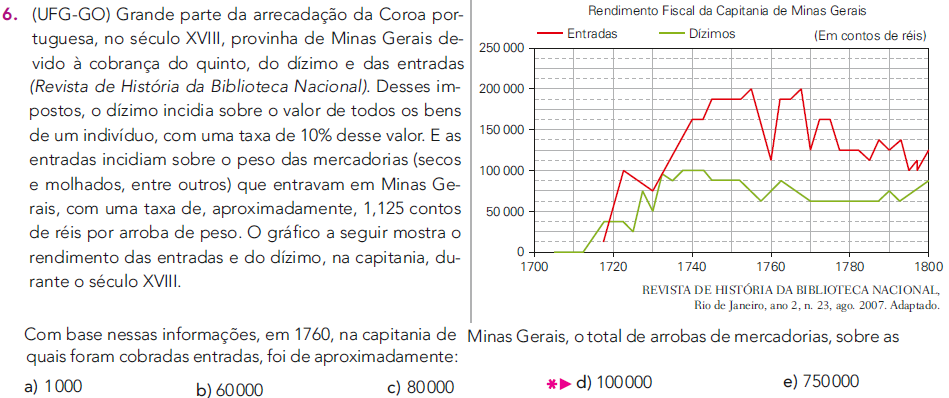 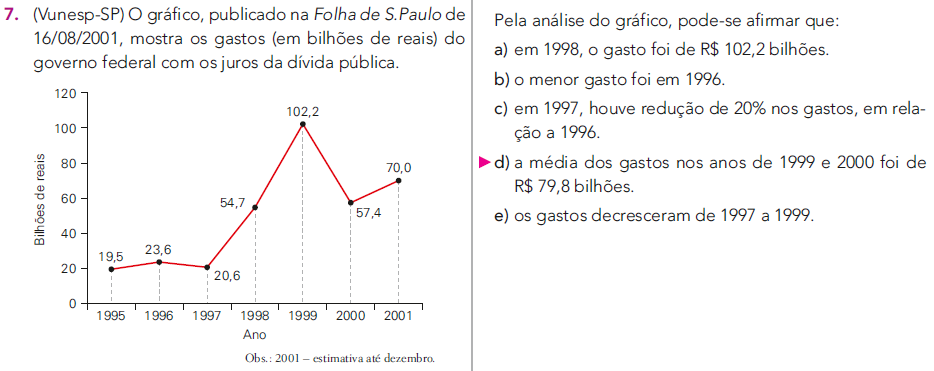 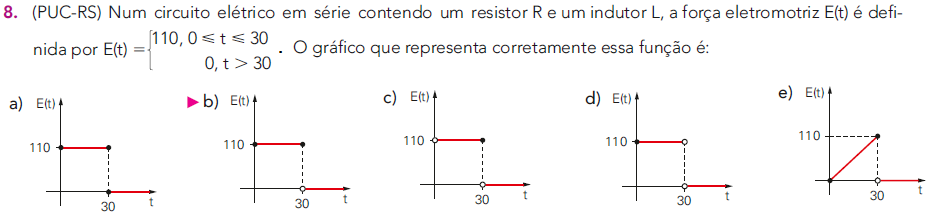 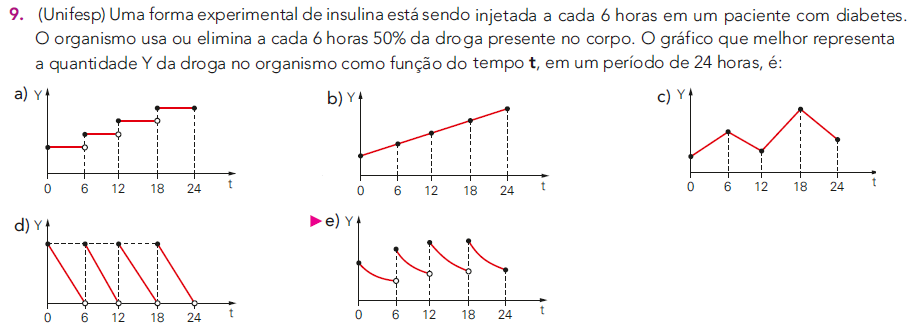 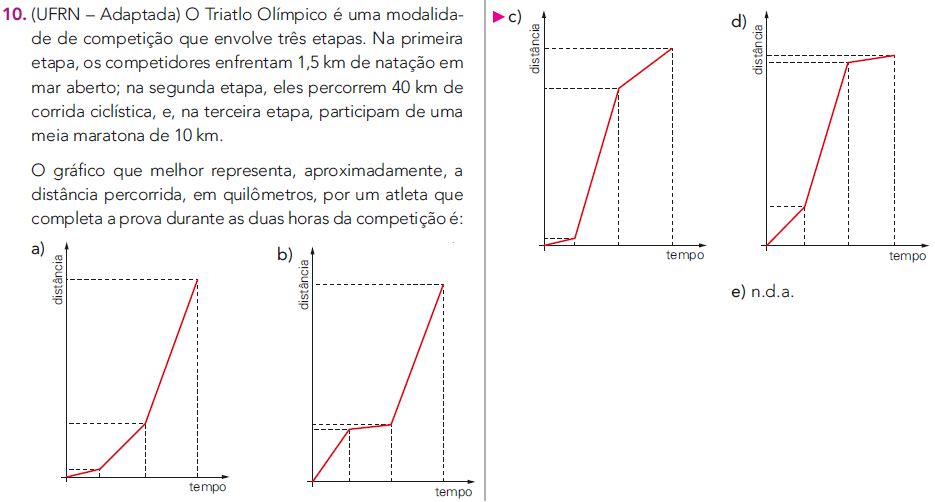 Desenvolvendo Habilidades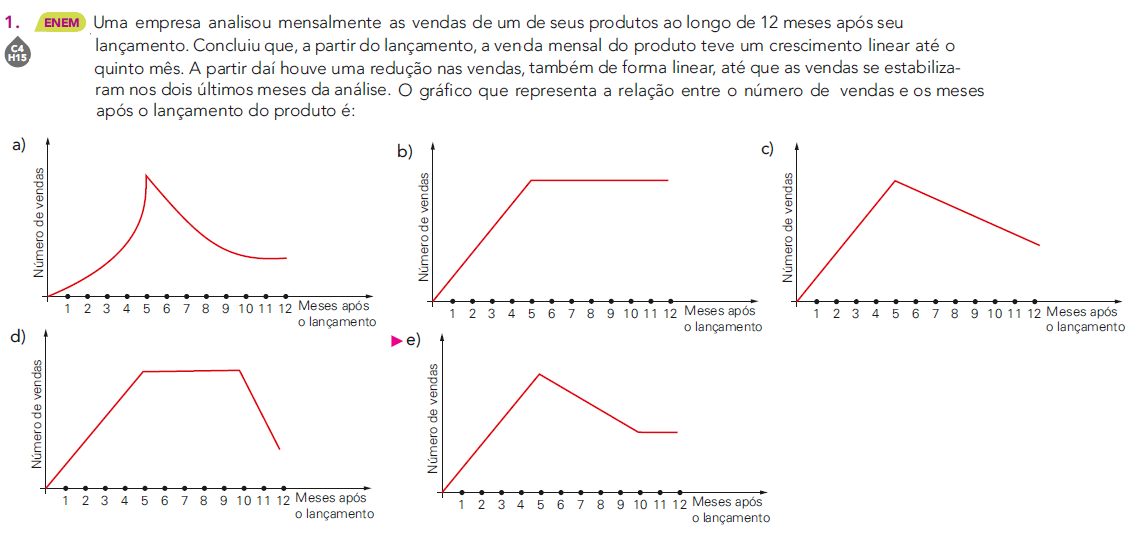 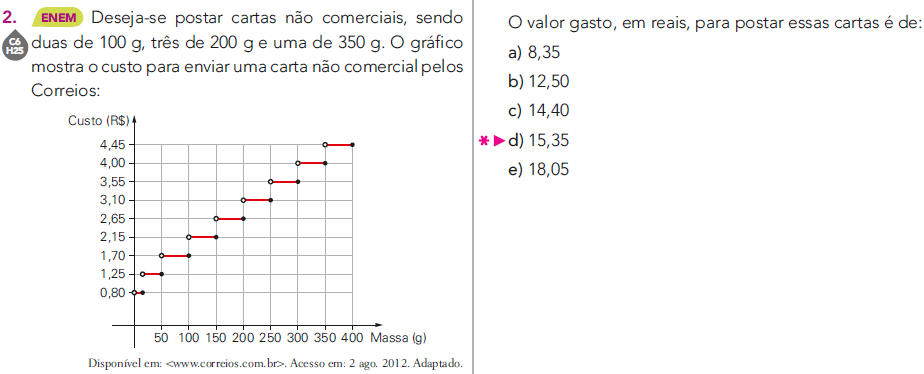 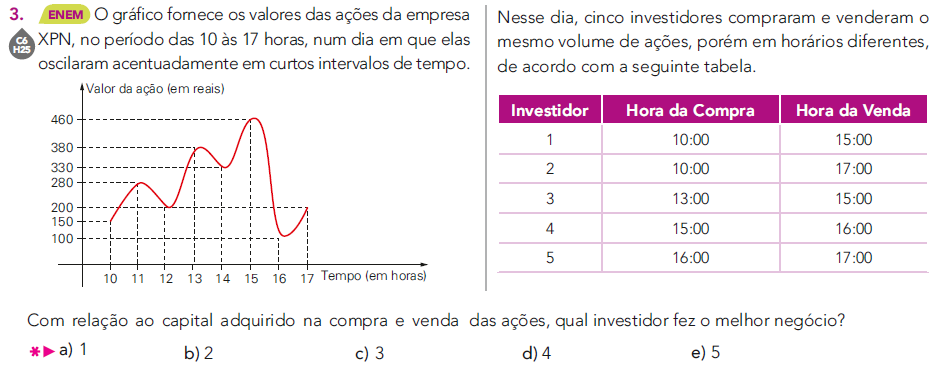 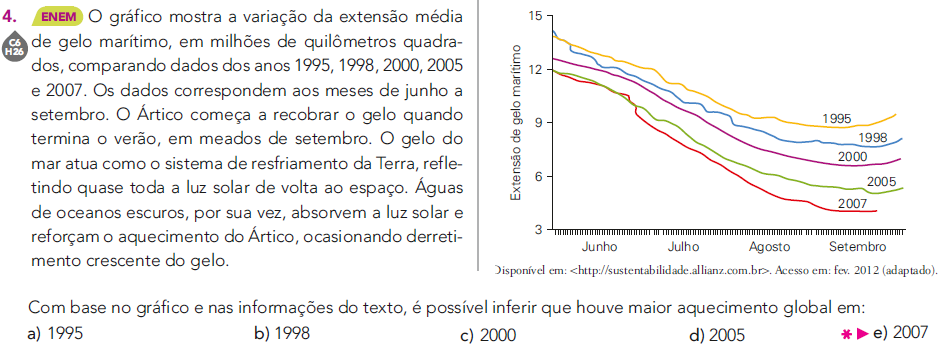 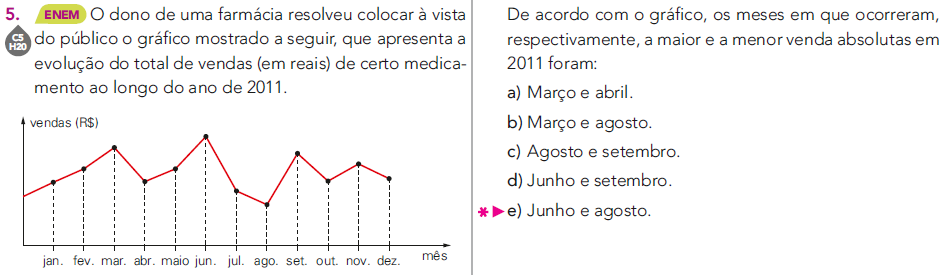 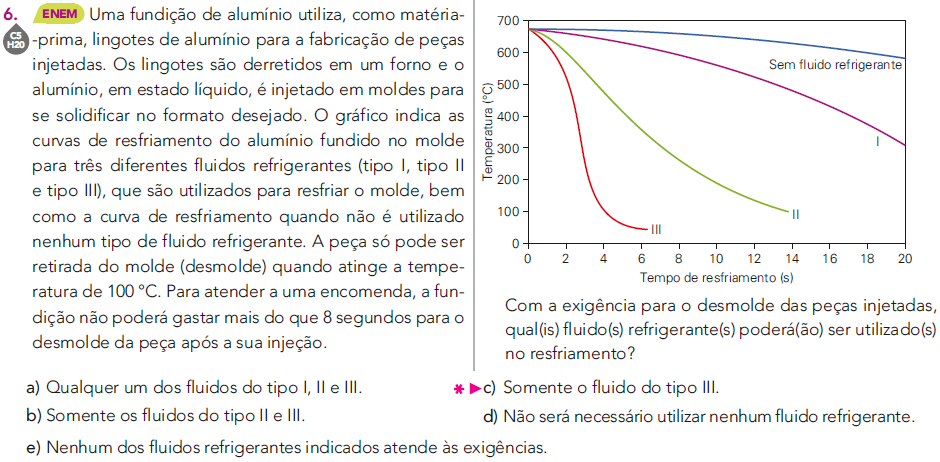 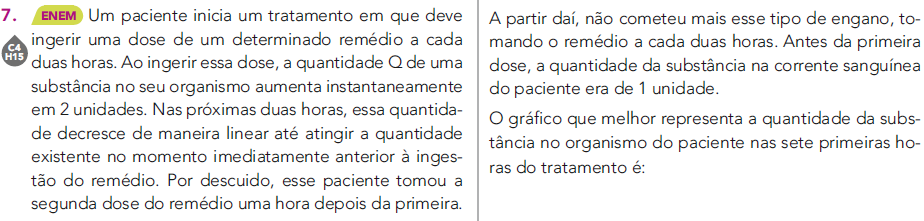 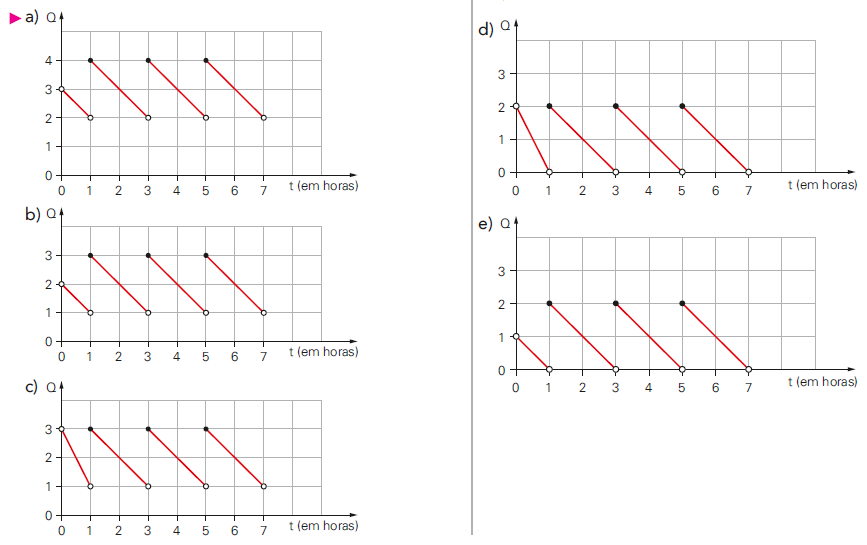 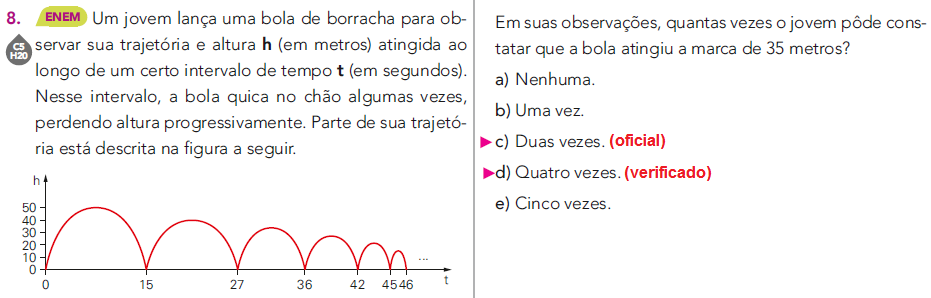 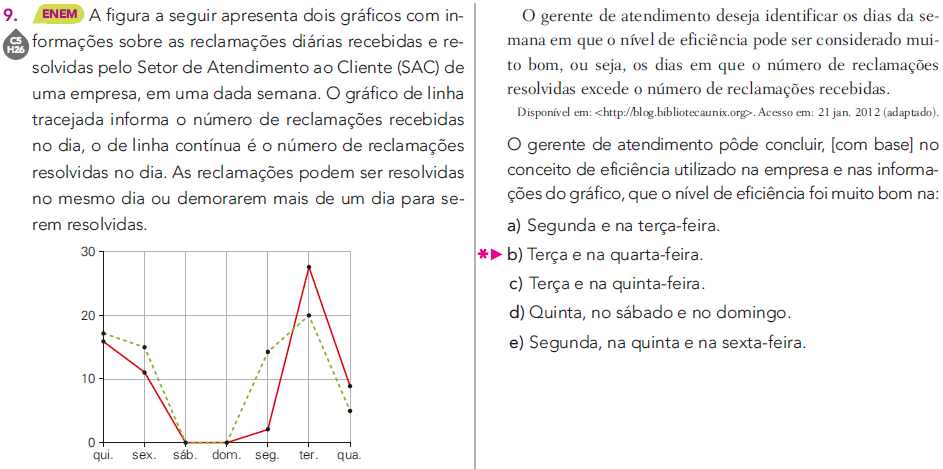 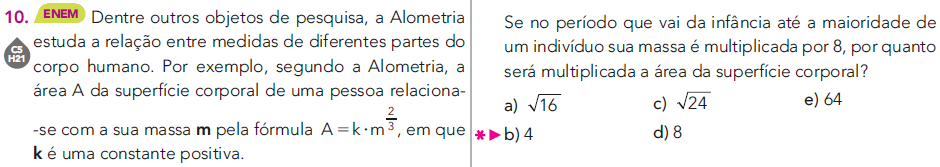 Aprofundando o conhecimento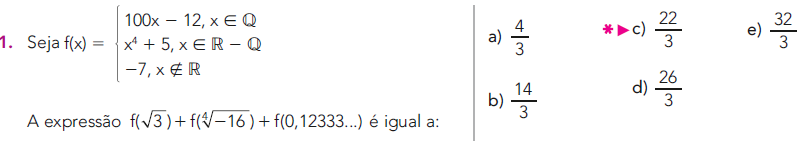 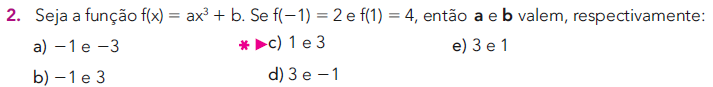 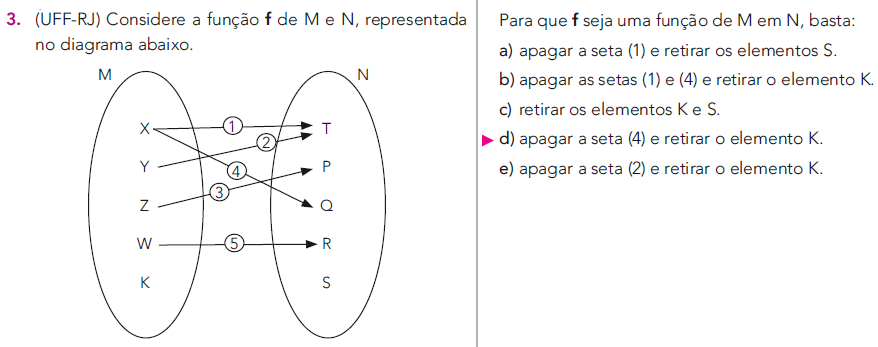 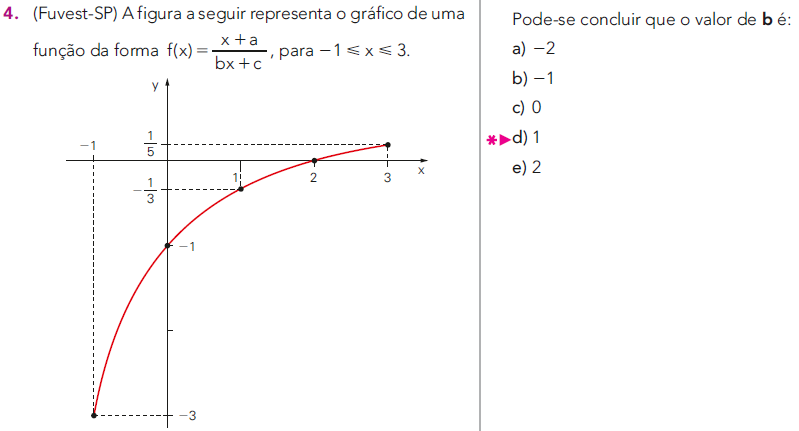 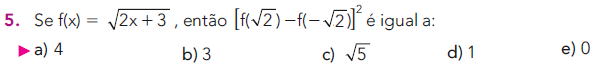 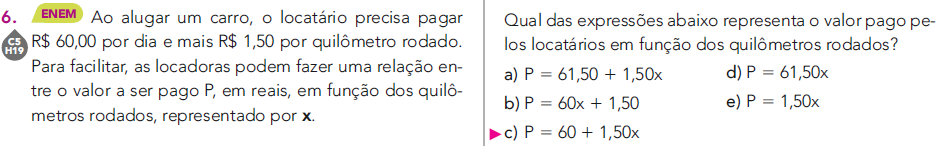 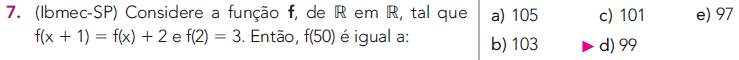 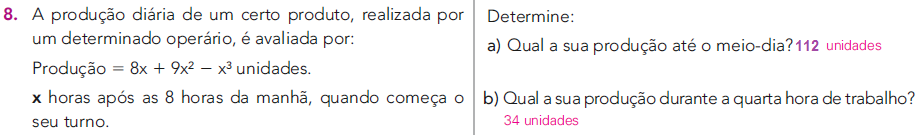 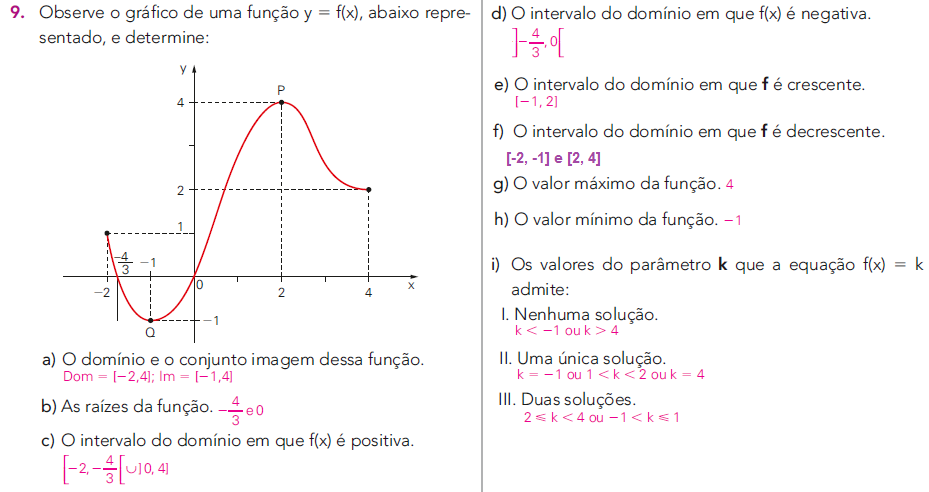 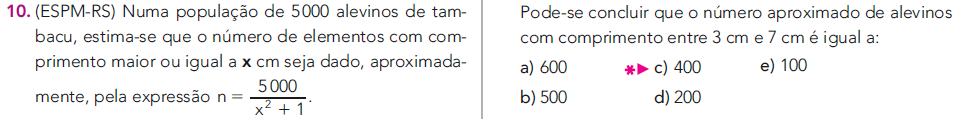 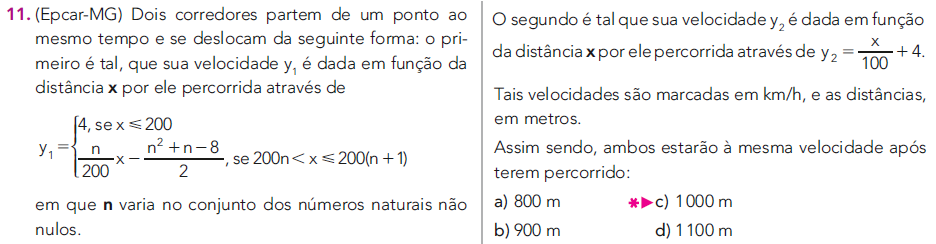 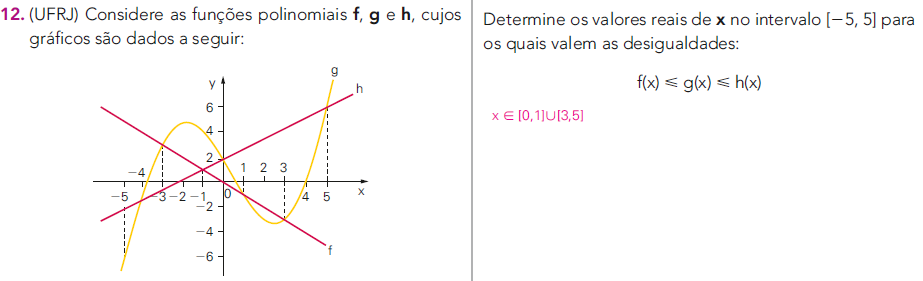 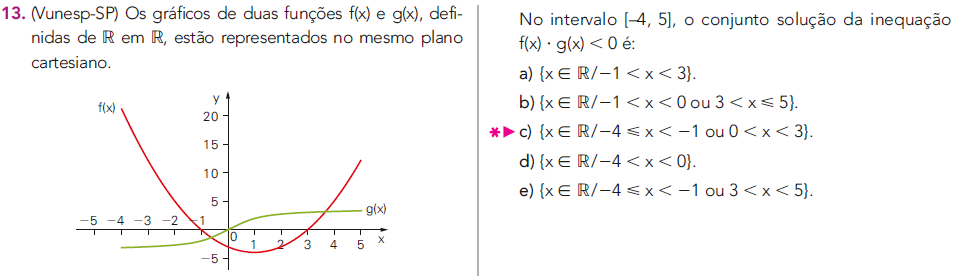 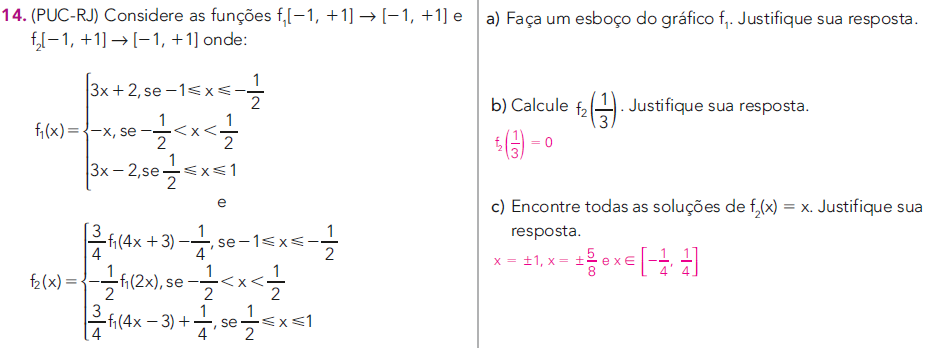 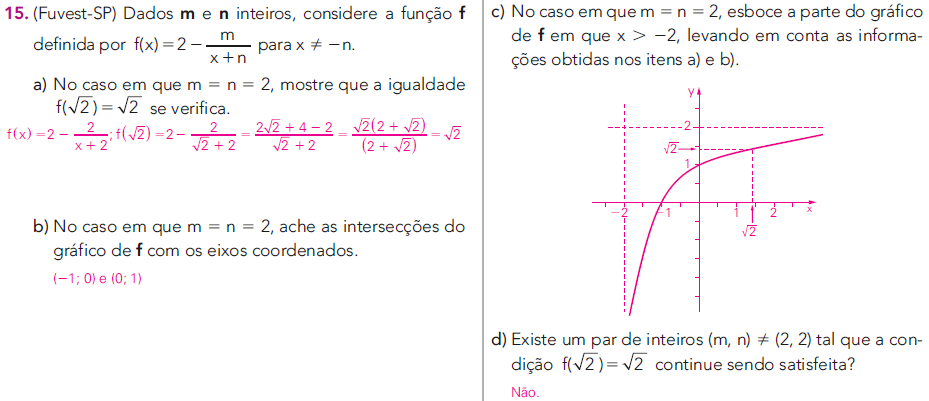 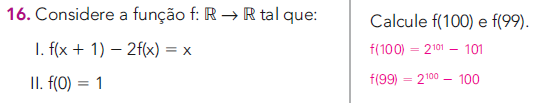 